Муниципальное  бюджетное дошкольное образовательное учреждения  «Детский сад №39 «Теремок»  общеразвивающеговида с приоритетным осуществлением деятельностипо художественно-эстетическому направлению развития детей»(МБДОУ «Детский сад №39»)Образовательный проектТема: «ТВОЙ ДРУГ КНИГА»Возрастная группа: группа дошкольного возраста (5 -6 лет)                  Разработчик: Чупракова Н.А.воспитательПАСПОРТ ПРОЕКТАВид проекта: групповойТип проекта: творческий, художественно-речевой, педагогический, образовательныйПродолжительность проекта: краткосрочный (одна неделя)Участники проекта: дети средней группы (4-5 лет), воспитатели, родители воспитанниковМесто проведения: МБДОУ детский сад №39 «Теремок»Образовательная область: Социально – коммуникативное развитие, познавательное развитие, речевое развитие, художественно – эстетическое.Актуальность проекта: отсутствие у детей интереса к книгам. Дети в недостаточной степени имеют представление о книге и ее важном значении в жизни человека, затрудняются в составлении  рассказов, так как у детей крайне бедный запас слов. Участие детей в проекте «Твой друг книга» позволит максимально обогатить знания и представления о книге, её значимость, развить связную речь, творческие способности детей. Необходимо опираться на самостоятельность, инициативу, активность и творчество самих ребят. Очень важно показать, что книга - верный друг.Цели проекта: формирование интереса у детей к детской книге через творческую и познавательную деятельностьЗадачи проекта: Прививать любовь к детской литературе;Введение в практику разнообразных форм и методов работы  с литературными произведениями, способствующих приобщению детей к книге для развития познавательной, творческой и эмоциональной активности детей;Выявить знания детских сказок через различные виды игр;Стимулировать ребёнка повторять за воспитателем слова и фразы из знакомых сказок, способствовать проявлению самостоятельности и активности в игре с персонажами- игрушками;Привлечь родителей  к совместному творчеству в рамках проекта;Воспитывать желание к постоянному общению с книгой и бережному отношению к ней.Предполагаемый результат:  дети должны знать виды книг, знать из чего делают книгу; уметь совместно со взрослыми изготавливать книжку - малышку и ремонтировать книгу; проявлять интерес к чтению и заучиванию произведений, к обыгрыванию эпизодов; развитие речи детей через театрализацию, коммуникацию; обогащение словарного запаса; пополнение библиотеки группы.Атрибуты и инвентарь:  Портреты детских писателей;Портреты писателей- сказочников;Разрезные картинки, пазлы по мотивам сказочных произведений;Цветной картон, цветная бумага, ножницы, клей, фломастеры;Игрушечные персонажи и маски;Рекомендации для родителей;Иллюстрации с любимыми героями сказок, рассказов, стихов.Этапы реализации проекта: Перед проведением проекта в группе была создана развивающая среда. Оформлены выставки книг по следующим темам: «Книги разные нужны, книги разные важны», «Эту книжку я люблю», «Книжки - малышки своими руками». Составлен перспективный план мероприятий непрерывной образовательной деятельности; проводилась беседа о предстоящем празднике; в раздевалке были представлены рекомендации для родителей.Детям и родителям было дано домашнее задание:- перечитать любимые книжки;- нарисовать любимых сказочных героев;- собрать дома книги, требующие ремонта;- создать свою «книжку - малышку» по любой тематике;- родителям ответить на вопросы анкеты.Перспективный план реализации проектаМероприятия с родителями:Рисование любимых сказочных героев.Анкетирование (приложение 11)Выставка любимых домашних книг.Акция «Подари книгу» - пополнение библиотеки группы.Изготовление книжек - малышек.Печатная информация «Как воспитать в ребёнке любовь к чтению - полезные советы»; «Когда читать? Как читать?»; «Что читать детям от 3 до 5 лет» (приложение 12)Результат реализации проектаВ начале работы над проектом «Твой друг книга» родителям была дана анкета. Главная задача опроса состояла в том, чтобы заинтересовать родителей проблемой приобщения детей к книге, воспитания интереса к чтению.В результате анкетирования выяснилось, что у всех дома имеется библиотека (книжный шкаф или полки с книгами). Большинство родителей читают ребёнку книги перед сном, но примерно 60% опрошенных читают детям только тогда, когда их об этом попросят.В списке любимых книг своих детей родители называли (в порядке наибольшего предпочтения): стихи К.И.Чуковского («Федорино горе», «Айболит», «Тараканище», «Муха - Цокотуха», «Мойдодыр»), русские народные сказки («Колобок», «Царевна- лягушка», «Морозко»), стихи А.Барто, стихи С.Михалкова. Почти все родители смогли вспомнить недавно прочитанные с детьми книги. Также все опрошенные отметили, что после прочтения книг обсуждают с ребёнком прочитанное.Только двое родителей выписывают детские журналы («Мишутка», «Непоседа», «Тридевятое царство»). Этот факт можно объяснить тем, что в настоящее время издается большое количество доступной литературы (книжек, раскрасок, книг с заданиями), которая вполне заменяет журналы.На вопрос, в каком возрасте ребёнок должен научиться читать, 55% опрошенных ответили, что в 6-7 лет, 40% считают, что в 5 лет, а 5% - уже мог бы, но родителям некогда заниматься. Можно сделать вывод, что родители не стремятся как можно раньше научить ребёнка читать.В ходе реализации проекта дети познакомились с тем, откуда к нам пришла книга (занятие с использованием презентации).  Совместно с родителями подготовили выставку книг «Книги разные нужны, книги всякие важны», а на занятии совершили путешествие по данной выставке и узнали о разнообразии книг.  Познакомились с понятием «библиотека» и правилами поведения в библиотеке. Большой интерес как у взрослых, так и у детей вызвала работа по созданию книжки –малышки. Родителями совместно с детьми были изданы разнообразные  красочные книжки, которые представили на выставке.  А на одном из занятий, разделившись по подгруппам, мы поработали в творческой мастерской и издали книжку – малышку « Загадки о животных».Активное участие родители приняли также в организации выставки рисунков «Мой любимый сказочный герой».  Дети с удовольствием рассказали о своем любимом сказочном герое: кто это, из какого произведения, почему нравится.Большое внимание уделялось развитию интереса к чтению и заучиванию наизусть, развитию речи детей. Каждый день мы читали разные книги, отгадывали загадки, проводили дидактические игры по знакомым произведениям («Я начну, а ты продолжи», «Отгадай сказку», «Трое из Простоквашино»). С интересом дети играли в игры – импровизации «Покажи героя сказки», «В библиотеке», участвовали в сюжетно-ролевом физкультурном занятии по сказке «Теремок», инсценировали сказку «Репка». В конце проекта провели «Калейдоскоп стихотворений» - конкурс на лучшее прочтение стихотворения (домашнее задание). Данные мероприятия способствовали обогащению словарного запаса детей, расширению кругозора. Проводя беседы о правильном и бережном  обращении с книгами, мы ещё поработали и  в «Книжкиной больнице», где дети научились «лечить» и беречь книги.Для родителей была представлена печатная информация «Как воспитать в ребенке любовь к чтению: полезные советы», «Когда читать? Как  читать?», «Что читать детям от 3 до 5 лет». Методические рекомендации для родителей в очередной раз должны убедить их в том, что домашнее чтение или сказка на ночь - неотъемлемая часть эмоционального и речевого развития ребенка.Большое спасибо хочется сказать тем родителям, которые в рамках проекта приняли участие в акции «Подари книгу». Благодаря им библиотека нашей группы пополнилась  детскими книгами.Заключительным этапом реализации проекта «Твой друг книга» стало подведение итогов и вручение памятных медалей (детям), а также сертификатов (детям и родителям) за активное участие в создании проекта.Приложение 1«Откуда пришла книга»Конспект занятия по развитию речи в средней  группе с использованием ИКТЦель: 
1. Дать детям понятие как делается книга.
2. Продолжать расширять и уточнять  представление детей о книгах, о сохранении их и бережном отношении к ним.
3. Совершенствовать монологическую речь детей.
4. Учить детей  внятно и отчетливо произносить слова.
5. Воспитать уважение  к тем профессиям людей, кто участвовал в изготовлении книги.
6. Воспитать интерес и любовь к книге, как источнику знаний.Материалы и оборудование к занятию:  изображение деревьев, вездехода, бумажного комбината, типографии, ярко красочные книги, игрушка «Незнайка», компьютер.Словарная работа: лесоруб, комбинат, опилка, масса, типография, художник, склад, книжный магазин.Предварительная работа: Беседа с детьми в уголке книг,  просмотр бревен (по картинке), «Деревья» (картинки), показ опилок (потрогать на ощупь), просмотр книг (обложка, переплет, странички).Ход занятияПсихогимнастикаСолнце утром рано встало,
Всех ребяток приласкало,
(руки вверх, ладони скрещены)
Дружно к солнышку тянитесь
И  друг другу улыбнитесь
(руки опускаются через стороны, дети улыбаются)
Солнце лучика поймайте
Всем вокруг скорей раздайте
(руки вперед к себе, резким движением снова вперед).
В: Ребята, я вам загадаю одну загадку. Вот послушайте.
Не куст, а с листочками.
Не рубашка, а сшита.
Не человек, а рассказывает.
Д: Книга.
В: Правильно, книга. (Воспитатель открывает макет книги – оттуда появляется Незнайка).
Незнайка: Куда я попал?
Д: К нам, в нашу группу, ты Незнайка, мы тебя узнали. Ты всегда попадаешь в разные истории, потому что мало знаешь, тебя потому так и зовут – Незнайка.
В: Ребята, как помочь Незнайке узнать обо всем больше?
Д: надо много читать.
В: Незнайка, садись к ребяткам и послушай.
В: Ребята, какие бывают книги?
Д: Новые, красивые, большие, маленькие, интересные, сказочные,  с красивыми рисунками, без рисунков.
В: Ребята, а вы знаете какой долгий путь  проходит книга, пока до нас доходит? Сколько труда вложено, чтоб получилась интересная книга. Они ведь не сразу стали такими яркими. Ребята, жизнь любой книги начинается в лесу, они растут на деревьях. Вот послушайте: (презентация «Откуда книга пришла»)
Рано по утру лесорубы шагают в лес. Где деревья помечены, они пилят пилой. А как же из деревьев сделать книгу? На помощь лесорубу спешит трактор –  вездеход. Лесорубы обрубают ветки и завязывают их крепко, и вездеход тянет их к реке. Река самая хорошая дорога  для плавки леса, как огромные рыбки плавают эти бревна вниз по течению. А деревья идут в бумажный комбинат. Деревья  там распиливают, измельчают в опилки и даже варили, чтобы получить массу, похожую на жидкое тесто. Тесто разливают по формам в длинные широкие полосы и получается бумага.
В: ребята, как вы думаете, мы получили книгу?
Д: нет.
В: Правильно. А на этих бумагах еще надо писать. Бумага попадает в типографию, там печатают книгу из букв.
В: И на этом книга готова?
Д: (ответы)
В: Правильно ребята, чтобы книга была красивая, надо ее разукрасить. После этого  за работу берутся мастера художники. После этого книги попадают в склады и развозятся по книжным магазинам, и мы с вами покупаем эти книги.ФизминуткаРаз – подняться, потянуться,
Два – согнуться, разогнуться.
Три – в ладоши три хлопка,
Головою три кивка
На четыре – руки шире,
Пять – руками помахать.
Шесть – на место тихо сесть.В: Вот, Незнайка, какой путь проходит книга.
Незнайка: Спасибо вам большое. Теперь я буду знать, откуда пришла книга.
В: Незнайка, посмотри, сколько у нас книг! Сейчас мы поиграем в игру: «Узнай и расскажи».
- Ребята, вы должны узнать книгу, рассказать кратко, о чем она. 
(Воспитатель показывает книгу, ребенок рассказывает – книги все знакомы детям. 3-4 книги).
В: Вот видишь, Незнайка,  сколько интересного можно узнать из книг.
В: А сейчас будем отгадывать загадки.  Итак, начинаем.
1. Ты беседуй чаще с ней – будешь вчетверо умней. (Книга).
2. Кто говорит молча (Книга).
3. Поле белое, овцы черные (Бумага и буквы).
4. Не дерево, а с листочками,
Не рубашка, а сшита,
Не человек, а рассказывает (книга)
В: Молодцы. Незнайка, вот как много знают наши дети и им помогает книга.
Незнайка: Спасибо, ребятки. Я много узнал о книге и буду беречь книгу. До свидания.
В: Ребята, вот мы с вами узнали, какой длинный путь проходит книга. Как мы с вами будем обращаться с книгой?
Д: (Ответы детей).
В: Ведь не зря же говорят «Книга – источник знаний». С помощью книги мы узнаем обо всем.
В: Ребята, что вам понравилось на занятии? А что было трудно? Что нового узнали? Приложение 2Мой сынишка Гришка 
Обожает книжки,
Смотрит и листает,
Только не читает.Потому что, потому
Лишь два годика ему!"Мама, купи книжку!" -
Слышу крик малышки.
Деньги вынимаю,
Просьбу выполняю.Потому что, потому
Книжки нравятся ему!Кто же шалунишке
Скажет, что там в книжках?
Их читает звонко
Женечка - сестренка.Женя умная у нас,
Женя ходит в третий класс! Не знаю я даже, как вам и сказать…
Наш Вова на днях научился читать. 
Спит с книжкой в обнимку всю ночь напролет,
Проснется - и тут же ко всем пристает,
Прочтет два-три слова и просит: "Проверь!"
Он гордый такой: "Я читатель теперь!"Мы всею семьёю за чтенье взялись,
Нас Вова заставил.
Эх! Вот она, жизнь!Мы Книжку читали,
И Книжка устала,
И Книжка зевать
Всеми буквами стала.
Мы Книжку тихонько
Положим в кровать,
И Книжка страницы
Начнёт закрывать.
Пусть Книжке приснятся
Чудесные сны,
Споёт колыбельную
Лучик Луны.ЗАГАДКИЗа стеклянной дверцей
Живут мудрецы.
Азбуки - дети.
Знают обо всём на свете(Книжка)Кто расскажет нам о странах,
О морях и океанах?
Про зверей, про рыб, про птиц
Говорящих сто страниц.(Книжка) Дом, где Буковки живут,
Друг за дружкой ходят.
Вот все буквы встали тут
В дружном хороводе.(Книжка)Щеголяет красками
Набита сказками.
Если разлохматится,
Чини клеем платьице (Книжка)Приложение 3Игра-импровизация «Покажи героя сказки»Задачи:учить узнавать знакомых героев сказки по заданию.развивать речевую выразительность, побуждать к импровизации средствами мимики, движений.развивать познавательную сферу, воображение, мышление.создать доброжелательную атмосферу.Вариант 1Вот пришли мы в Книгоград,Здесь книжки выстроились в ряд.Книги с полок достаемИ героев узнаем.Это Мишенька – топтышкаК нам пришел из новой книжки.И зайчишка – хвастунишкаТоже к нам пришел из книжки.Вот как прыгает он ловко,Любит заинька морковку.Вот Лисичка побежала,Хвостиком она виляла.Книгочей всех похвалил,Всех по книжкам рассадил.Если книги все достатьБудем многое мы знать.Дети выполняют движения в соответствии с текстом стихотворения.Вариант 2Сейчас надо будет не просто угадать героя, но и изобразить, как он двигается.Воспитатель: Итак, представьте, вы зашли в лес. Обычный лес – нестрашный, населенный зверями и птицами. (Дети изображают). Мы пришли и спрятались за кустами, притихли. Слушаем разговоры зверей.
– Эй, ты косолапый, куда идешь?
Как, по-вашему, кто это? (Ответы детей). А почему у него такое прозвище? Покажите, как выглядит походка косолапого мишки (дети изображают).
Слушаем дальше: 
– Эй, рыжая! 
Кто это? А почему у нее такое прозвище? (Ответы детей) (Изображаем.)
Следующий голос раздался: – Косой, куда прыгаешь? 
– Кого в сказках косым называют? (Изображаем.)
А вот слышите, следующий возглас: – Не стрекочи так, белобока, весь лес растревожишь! 
– О ком, интересно, так говорят? Чье это прозвище? (Представим, что мы превратились в стайку сорок, изобразим, как двигается сорока). 
(В этой игре можно взять нескольких сказочных персонажей)Приложение 4Дидактические игры «Дорисуй героя»Цели и задачи игры:  Развитие воображения, памяти, мелкой моторики рук; упражнение в умении узнавать и называть героя сказки; развитие творческих способностей детей.Детям даются изображения силуэтов сказочных героев, которые они должны угадать и назвать, а потом дорисовать по памяти недостающие детали.«Отгадай сказку»Цели и задачи игры:   Упражнение в умении узнавать и называть сказки по их героям или отрывкам из текста; развитие речи, памяти, логического  мышления.Сказки просят:– А сейчасВы, друзья ,узнайте нас!Отворили дверь козлятаИ… пропали все куда-то!(«Волк и семеро козлят».)В сказке небо синее,В сказке птицы страшные.Реченька, спаси меня,Реченька, спаси меня!(«Гуси-лебеди».)Вымолвил словечко –Покатилась печка.Прямо из деревниК царю да царевне.И за что, не знаю,Повезло лентяю.(Емеля из сказки «По щучьему велению».)Колотил да колотилПо тарелке носом –Ничего не проглотилИ остался с носом…(«Лиса и журавль».)А дорога – далека,А корзинка – нелегка,Сесть бы на пенек,Съесть бы пирожок…(«Маша и медведь».)Ах ты, Петя-простота,Сплоховал немножко,Не послушался Кота,Выглянул в окошко…(«Петушок золотой гребешок».)Нет ни речки, ни пруда.Где воды напиться?Очень вкусная водаВ ямке от копытца!..(«Сестрица Алёнушка и братец Иванушка».)Красна девица грустна,Ей не нравится весна,Ей на солнце тяжко!Слёзы льет бедняжка!..(«Снегурочка».)Мышка дом себе нашла,Мышка добрая была:В доме том в конце концовСтало множество жильцов.(«Теремок».)На сметане мешен,На окошке стужен,Круглый бок, румяный бок,Покатился …(Колобок.)Возле леса, на опушке,Трое их живет в избушке.Там три стула и три кружки,Три кровати, три подушки.Угадайте без подсказки,Кто герои этой сказки?(«Три медведя».)Носик круглый, пятачком,Им в земле удобно рыться,Хвостик маленький крючком,Вместо туфелек – копытца.Трое их – и до чего жеБратья дружные похожи.Отгадайте без подсказки,Кто герои этой сказки?(«Три поросёнка».)Вот она какая,Большая-пребольшая.Вытащить ее решили.Вшестером одну тащили.Но уселась крепко.Кто же это?(«Репка».)«Собери картинку»Цель: учить собирать целое из частей; развивать логическое мышлениеДетям раздаются разрезанные на части картинки, из которых надо собрать целую Пазлы «Сказки»«Трое из Простоквашино»Цель: учить детей составлять описательные рассказы по нескольким картинкам; развивать внимание, речь, мышление, воображениеДетям предлагается несколько сюжетных картинок, по которым надо составить рассказ. «Я начну, а ты продолжи».Цель: Закрепление знания сказок, развитие связной речи, внимания, мышления, памяти, умение внимательно слушать друг друга.Вариант 1Материал: персонаж – герой выбранной сказки.Ход игры: Дети сидят в кругу. У воспитателя в руках персонаж – герой сказки, которую дети будут рассказывать. Воспитатель начинает сказку (говорит одно – два предложения) и передаёт сидящему рядом ребёнку. Ребёнок продолжает, говоря тоже одно – два предложения, и передаёт следующему.Вариант 2Взрослый называет одного из героев, а дети добавляют его сказочное название.Мышка - … (норушка)Лягушка - … (квакушка)Зайчик - … (побегайчик)Лисичка - … (сестричка)Волчок - (Серый бочок)Медведь - … (косолапый)Петушок - (Золотой гребешок)Гуси - (Лебеди)Сестрица - (Алёнушка)Братец - (Иванушка)Серый … (волк)Баба - … (Яга, костяная нога)Коза - … (дереза)Красная (шапочка)Курочка - … (Ряба)Муха - … (Цокотуха)Старшая и подготовительная группаКрошечка – … (Хаврошечка)Царь … (Салтан)Царевна - … (лягушка)Сивка … (бурка)Финист - … (Ясный сокол)Никита … (Кожемяка)Серебряное … (копытце)Цветик - … (семицветик)Илья … (Муромец)Добрыня … (Никитич)Соловей - … (разбойник)Василиса … (Прекрасная)Царевич … (Елисей)Мальчик … (с пальчик)Конёк – (Горбунок)Гадкий … (утёнок)«Мир стихов»Цель: показать отличие стихов от рассказа; учить на слух определять прозу и стих; развивать умение подбирать рифму к слову; развивать память, речь, мышление; развитие фонематического восприятия и слуха.1. Чем отличаются стихи от рассказов? Стихи записывают в столбик. Вот так. (Показ стихов в книге) А рассказы записывают в строчку. Вот так. (Показ прозы в книге). А еще в стихах некоторые последние слова созвучны.А потом позвонили зайчатки:
- Нельзя ли прислать перчатки?В этих стихах созвучны последние слова – зайчатки и перчатки. А какие слова созвучны в следующих стихах?А потом позвонили мартышки:
- Пришлите, пожалуйста, книжки!(Ответы детей)Мартышки и книжки. Вы узнали, из какого произведения эти строчки? (Ответы детей) Из стихотворения «Телефон». А кто автор этого стихотворения? (Ответы детей) Корней Иванович Чуковский.3. К кому кину в руки мяч, тот и договаривает отгадку загадки.Хитренько взглянула
Хвостиком махнула
И исчезла - чудеса
Где ты, рыжая …(лиса)На лугу по кочкам
Прыгают листочки
Выпуклые глазки
И кривые лапки
Только где же ушки
Кто это? …
(лягушка)Ку-ка-ре-ку! - кричит он звонко
Хлопает крыльями громко-громко
Курочек верный пастух
Как зовут его?…
(петух)Ночью ходит, днем он спит.
Если сердится – ворчит.
Он живет в лесу дремучем,
Сам он круглый и колючий.
Угадайте, это кто ж?
Ну, конечно, это ….
(еж)Ой, зайчишкам не до смеха
От его клыков и меха
В зайцах с детства знает толк
Злой, зубастый, серый …
(волк)Кто большой и косолапый
Мёд достал из улья лапой?
Скушал сладость - и реветь
Как зовут его? …
(медведь)Кто по пальмам ловко скачет?
Кто кокосы в листьях прячет?
Кто нам кинул 2 банана?
Догадались?
(обезьяна)2. Доскажи слово в рифму.Воспитатель произносит фразу, но не договаривает слог  в последнем слове. Дети должны закончить это слово. Воспитатель добивается, чтобы дети быстро и правильно добавляли недостающий слог, четко произносили звук р (рь).Затем воспитатель предлагает ребятам самим придумать такие фразы.
Приложение 5«Какие бывают книги»Цель:Расширить знания детей о книгах (их тематике, оформлении, назначении). Познакомить со стихотворением С. Я. Маршака «Книжка про книжки» (в сокращении). Вызвать желание читать книги, пользоваться библиотекой.  Активизировать словарь детей словами: писатель, поэт, энциклопедия, учебник. Учить бережному отношению к книгам. Развивать умение давать содержательный ответ на вопросы.Оборудование:Детские книги разных форматов и жанров.Предварительная работа:Выставка книг, различных по размеру, содержанию, оформлению.Ход занятия:- Дети, мы с вами видим на нашей выставке  много книг. Но у каждого человека есть любимые книги, которые он часто перечитывает, необходимые ему для работы. А какую последнюю книгу вы прочитали сами или прочитал вам кто-то из взрослых? (Ответы.)Вы назвали много книг. И их действительно очень много. И все они разные. Сейчас мы постараемся выяснить, какими бывают книги.Взгляните на эти книги. Они сделаны для самых маленьких. Для детей, которые еще сами не умеют читать. Поэтому в таких книгах много ярких картинок-иллюстраций. А как вы думаете, почему страницы этих книг такие толстые? (Ответы детей.) Потому, что пальчики у малышей   непослушные и они могут случайно порвать тонкую страничку.Итак, мы с вами выяснили, что бывают книги для малышей. А вы помните свою первую книжку?А еще бывают книжки-малышки. (Показ книги) Почему же они «малышки»? (Ответы детей.) Правильно, сами книжки маленькие. Взрослые говорят про такие – книги малого формата. Это значит, что книга маленького размера. А мы называем их «книжки-малышки». Были ли у вас такие?Пальчиковая гимнастика.Покажите пальцем             Дети сжимают правую руку в кулак.Зайца,                                   Вытягивают средний и указательный    пальцы.Книжку,                               Две раскрытые ладони складывают рядом.Мышку и                             Ладони прикладываю к макушке.Орех.                                    Сжимают кулак.Указательному                    Вытягивают вверх указательныйпальцу                                  палец,                                              сгибают иВсе известно                        разгибают его                                              несколькоЛучше всех.                         раз.    - По содержанию книги можно разделить  по темам: о природе, сказки, рассказы, стихи. Расскажите мне, какие вы читали книги: о природе? стихи? сказки? рассказы? (Ответы детей.)- А чем отличаются рассказы от сказок, а стихи от рассказов? (Ответы детей.)Кто пишет рассказы? стихи? сказки? (Ответы детей: писатель, поэт, сказочник.)А еще есть книги, которые помогают нам, учат нас. Вот, например, энциклопедия. Кто из вас знает, что это за книга такая?А знаете ли вы, какие книги называют учебниками? (Ответы.)Как называют книги, которые помогают нам учиться рисовать? (Раскраски.)Физминутка (по желанию педагога)- Сядьте удобно и приготовьтесь слушать. Я хочу прочитать вам стихотворение С. Я. Маршака «Книжка про книжки». (Чтение произведения.)У Скворцова ГришкиЖили-были книжки -Грязные, лохматые,Рваные, горбатые,Без конца и без начала,Переплёты - как мочала,На листах - каракули.Книжки горько плакали.
Дрался Гришка с Мишкой,Замахнулся книжкой,Дал разок по голове -Вместо книжки стало две.
Горько жаловался Гоголь:Был он в молодости щеголь,А теперь, на склоне лет,Он растрёпан и раздет.У бедняги РобинзонаКожа содрана с картона,У Крылова вырван лист,А в грамматике измятойНа странице тридцать пятойНарисован трубочист.В географии ПетроваНарисована короваИ написано: «СияГеография моя.Кто возьмёт её без спросу,Тот останется без носу!»
- Как нам быть? - спросили книжки.Как избавиться от Гришки?И сказали братья Гримм:- Вот что, книжки, убежим!Растрёпанный задачник,Ворчун и неудачник,Прошамкал им в ответ:- Девчонки и мальчишкиВезде калечат книжки.Куда бежать от Гришки?Нигде спасенья нет!- Вперёд! - воскликнул Дон Кихот,И книжки двинулись в поход.Беспризорные калекиВходят в зал библиотеки.Светят лампы над столом,Блещут полки за стеклом.В переплётах тёмной кожи,Разместившись вдоль стены,Словно зрители из ложи,Книжки смотрят с вышины.В это время на порогеПоявились сторожа.Принесли они метёлки,Стали залы убирать,Подметать полы и полки,Переплёты вытирать.Чисто вымели повсюду:И за вешалкой, в углу,Книжек порванную грудуУвидали на полу -Без конца и без начала,Переплёты - как мочала,На листах - каракули...Сторожа заплакали:- Бесприютные вы, книжки,Истрепали вас мальчишки!Отнесём мы вас к врачу,К Митрофану Кузьмичу.Он вас, бедных, пожалеет,И подчистит, и подклеит,И обрежет, и сошьёт,И оденет в переплёт!
Вышли книжки из больницы,Починили им страницы,Переплёты, корешки,Налепили ярлыки.А потом в просторном залеКаждой полку указали.Словом, каждый старый томОтыскал свой новый дом.
А у Гришки неудача:Гришке задана задача.Стал задачник он искать.Заглянул он под кровать,Под столы, под табуретки,Под диваны и кушетки.Ищет в печке, и в ведре,И в собачьей конуре.Гришке горько и обидно,А задачника не видно.Что тут делать? Как тут быть?Где задачник раздобыть?Остаётся - с моста в рекуИль бежать в библиотеку!
Говорят, в читальный залМальчик маленький вбежалИ спросил у строгой тёти:- Вы тут книжки выдаёте?А в ответ со всех сторонЗакричали книжки: - Вон!Вопросы:- Почему сбежали книжки?- Где им помогли?- Смог ли Гришка обойтись без книг?- Исправился ли Гришка?- К сожалению, в нашей групповой библиотеке есть потрепанные и рваные книжки. А это значит, что в нашей группе есть свои Гришки. А так как нет у нас врача, Митрофана Кузьмича, придется нам самим вылечить все «больные» книги, и впредь обращаться с ними мы будем аккуратно.- Во все времена люди ценили и берегли книги. Родители передавали книги своим детям. Говорят, что «книга – мост в мир знаний», «чтение – лучшее учение» и что «книга – лучший подарок». Как вы понимаете эти пословицы? (Ответы детей.)  Итог занятия:-Что нового и интересного вы узнали про книги? Как нужно обращаться с книгами?  Стихотворение какого писателя мы прочитали?Приложение 6Подвижные игры«Птичка и кошка»Задачи: Развивать у детей решительность, упражнять в беге с увертыванием.Описание: На земле чертится круг или кладется шнур со связанными концами. Воспитатель выбирает ловишку, который становится в центре круга. Это кошка. Остальные – птички, находятся за кругом. Кошка спит, птички влетают за зернышками в круг. Кошка просыпается, видит птичек и ловит их. Все птички вылетают из круга. Тот, кого коснулась кошка, считается пойманным и идет на середину круга.  Когда поймают 2-3 птичек – выбирается новая кошка.Правила:Кошка ловит птичек только в кругу.Кошка может касаться птичек, но не хватать их.Варианты: Если кошка долго не может никого поймать, добавить еще одну кошку.«Зайка серый умывается»Зайка серый умывается. Все играющие образуют круг. Выбранный зайкой становится в середину. Дети произносят:Зайка серый умывается, Видно, в гости собирается. Вымыл носик,Вымыл ротик, Вымыл ухо, Вытер сухо!Зайка проделывает движения в соответствии с текстом. Затем он скачет на двух ногах к кому-нибудь из детей. Тот, к кому подойдет зайка прыжками отправляется на середину круга. Игра повторяется 5-6 раз.Указания. В кругу могут находиться и несколько заек – 4-5 Они выполняют игровое задание.«Лиса в курятнике»Задачи: Развивать у детей ловкость и умение выполнять движение по сигналу, упражнять в беге с увертыванием, в ловле, в лазании, прыжках в глубину.Описание: На одной стороне площадки отчерчивается курятник. В курятнике на насесте (на скамейках) располагаются куры, дети стоят на скамейках. На другой стороне площадки находится нора лисы. Все остальное место – двор. Один из играющих назначается лисой, остальные куры – они ходят и бегают по двору, клюют зерна, хлопают крыльями. По сигналу «Лиса» куры убегают в курятник, взбираются на насест, а лиса старается утащить курицу, не успевшую взобраться на насест. Отводит ее в свою нору. Куры спрыгивают с насеста и игра возобновляется.Правила:Лиса может ловить кур, а куры могут взбираться на насест только по сигналу воспитателя «Лиса!».Варианты: Увеличить число ловишек – 2 лисы. Курам взбираться на гимнастическую стенку.«Подними руки!»Дети стоят в кругу. Воспитатель предупреждает детей, что когда он будет называть животных, то нужно поднимать руки вверх, а когда будет называть что- то другое, то руки не поднимать. Кто ошибется, тот проиграл.«Жмурки с колокольчиком»Дети выбирают из своей среды одного, накладывают ему на глаза повязку (платок, шарф). Остальным детям раздаются колокольчики. По сигналу, участвующие в игре бросаются в разные стороны, звоня в колокольчики, а водящий с повязкой на глазах старается поймать кого- нибудь из бегущих.Приложение 7Сюжетно-ролевое физкультурное занятие по сказке "Теремок" в средней группеПрограммное содержание:Продолжать учить детей ходить по наклонной доске, сохраняя равновесие.Упражнять в беге между предметами, в прыжках на двух ногах с продвижением вперёд.Приучать согласовывать свои движения с движениями других детей.Развивать у детей воображение, через передачу образов животных.Побуждать детей к поиску движений, передающих внешние действия зверей (лисы, медведя, волка, зайца, мышки и лягушки).Вызвать у детей эмоциональный отклик на желание участвовать в сказочном сюжете.Способствовать развитию умения сочетать физические действия под музыку, соблюдать ритм, темп, очерёдность движений.Воспитывать смелость, произвольность поведения на нетрадиционных физкультурных занятиях.Подготовка к занятию:Макет сказочного теремка, подбор музыки, наклонная доска, кубики, ленточки, гантели, шишки, корзина, мячи.ХОД ЗАНЯТИЯВдалеке в лесу за ёлкой                                                    ходьба обычная, с высоко
На высоком, на пригорке                                                 поднятыми коленями.
Стоит красивый теремок
Теремок мы увидали
И к нему все зашагали.В теремке живут зверюшки
Варят кашу, варят щи
Вот какие молодцы.Вот по полю мышка бежит                                             бег на носочках
Мышка-норушка, мышка-побегушка.
Увидала теремок, хочет к терему пройти,                    бег между предметами
Да вот кочки на пути.А за нею по дорожке
Скачут заяц и лягушка
К теремку они спешат                                                      прыжки на двух ногах
Прыг-скок, прыг-скок                                                         с продвижением вперёд.
Нас пустите на порог.Вот идёт красавица лица                                                  ходьба боком приставным  
У неё шуба хороша                                                             шагом
К теремку подобралась
На крылечко взобралась                                                     ходьба по наклонной 
Ну и хитрая плутовка                                                         доске
Высоко забралась, ловко.Волк с медведем к нам идут,                                              ходьба на внешней
Упражнения выполнять зовут.                                          стороне стопыОРУ «Звериная зарядка»Раз – присядка                                                         Приседания 
Два – прыжок                                                          Прыжки на 2 ногах 
Это заячья зарядка
А лисята как проснутся,                                        Привстать на носочки,
Любят долго потянуться.                                     руки вверх, потянуться
Обязательно зевнуть 
Ну и хвостиком вильнуть                                      Повороты туловища 
А волчата спинку выгнуть                                     Наклоны вперед 
И легоненько подпрыгнуть                                    Прыжки на 1 ноге 
Ну а мишка косолапый                                          
Широко расставив лапы                                       Наклоны туловища в стороны,
То одну, то обе вместе                                          руки на поясе
Долго топчется на месте
А кому зарядки мало                                               Ходьба на месте
Начинаем всё сначала.А сейчас все звери будут спортом заниматься.
Выполнение основных движений по подгруппам (прыжки на двух ногах с продвижением, метание шишек в горизонтальную цель, подлезание под дуги, пролезание через тоннель).
Команда лягушек  прыгать по кочкам через болото. 
Команда медведей будет собирать шишки, забрасывая их в корзину.
Команда лисичек будет пролезать через норку.Игра «Вернись на свою полянку»Дети делятся на три команды: «медведи», «волки», «зайцы».  Становятся в три круга (обручи). Круг – это звериная полянка. По сигналу воспитателя дети начинают ходить врассыпную по залу, имитируя движения животных. По следующему сигналу воспитателя дети должны вернуться на свои полянки – встать в свой круг.Релаксация под спокойную музыку (лежа).Реснички опускаются
Глазки закрываются
Мы спокойно отдыхаем
Сном волшебным засыпаем.
Дышим ровно, легко, глубоко.
Наши лапки отдыхают.Отдыхаем, засыпаем, 
Шейка расслабляется,
Спинка выгибается.
Дышится ровно, легко, глубоко.
Хорошо нам отдыхать
Но пора уже вставать.
Звери весело играли.
Не устали?  Не устали!
Уходить нам всем пора.
Скажем дружное: « Ура»!Приложение 8Игра с элементами  театрализации по русской народной сказке «Репка»Цель: Развитие речи детей; развитие нравственно- коммуникативных качеств личности; развитие двигательных качеств и умений; развитие творческого воображения и фантазии; развитие познавательных способностей.Действующие лица:  рассказчик, дед, бабка, внучка Таня, собака Тузик, кошка Мурка, мышкаОборудование: макет домика, макет репки, ведерко, лопатка, костюмы героевЕсть в деревне один дом,Семья Дружных живет в нем.Дед Макар, старуха Маня,И, конечно, внучка Таня.Во дворе живет пес Тузик,Лопоухий карапузик.А на печке кошка Мурка,Мурка- серенькая шкурка.За той печкой есть нора, пищит мышка там с утра.Так вот жили- не тужили, Огород весной садили.Посадил наш дедка репку,И полил её он крепко.Прошел месяц, прошло два-Урожай снимать пора.Вышел дед наш в огородИ открыл от счастья рот:«Вот так репка, вот так да!Это просто красота!»Взялся дед за эту репку, потянул её он крепко. Тянет, тянет дед Макар,Поднялся у деда жар.Репку вытянуть не может:«Эй вы, в доме, кто поможет?!»Баба Маня услыхала,На подмогу побежала.«Ох, Макар, бегу, бегу!Щас тебе я помогу!»Ухватилась баба Маня:«Ну, старик, давай потянем!»Тянет бабка, тянет дед- Никакого сдвига нет.Закричала баба Маня:«Внучка наша, где ты, Таня?»Их Танюша услыхалаИ на помощь побежала.«Я бегу, бегу, бегу!Сейчас вам я помогу!»Ухватилась внучка ТаняЗа подол у бабы Мани.Тянут, тянут дружно репку, а она засела крепко.Внучка побежала к домуТузика позвать в подмогу.Вчетвером взялись за дело, Тянет Тузик Таню смело.Потянули раз, другой-Пользы нету никакой.«Гав, гав, гав!- залаял Тузик,Наш веселый карапузик.-Мурка, с печки ты слезай,Нам скорее помогай!»И бежит на помощь Мурка, дыбом встала её шкурка.Тянут репку впятером,Голова пошла кругом.Потянули раз, другой,Пнул со злости дед ногой.Побежала Мурка в дом,Замурлыкала там в нем:«Мышка Нюрка, вылезайИ скорее помогай!»Побежала в помощь мышка,Ухватилася малышка.Тянут репку вшестером, Затрещало все кругом.Поддалася наша репка,Хоть сидела очень крепко.Вот так мышка - молодец!Ну а сказочке - конец!Приложение 9Занятие по теме «Что такое библиотека? (с использованием ИКТ)Цель:Формировать представление детей о библиотеке;Познакомить с трудом библиотекаря, воспитывать уважение к труду работников библиотеки;Познакомить с правилами пользования библиотекой;Активизировать словарный запас по теме (библиотекарь, читатели, формуляр);Развивать мышление, речь, воображение.Ход занятия:-Ребята, есть такой Читай - город. Как он называется, Вы должны догадаться.Снаружи смотришь -Дом как дом,Но нет жильцов обычных в нём.В нём книги интересныеСтоят рядами тесными.На длинных полках вдоль стеныВместились сказки старины:И Черномор, и царь Гвидон,И добрый дед Мазай …Как называют этот дом?Попробуй, угадай. (Библиотека) Правильно ребята!-«Библио» по-гречески - книга, « тека» - хранилище. Книги в библиотеке не только хранят - но и выдают для чтения.
- В библиотеке есть два зала. Зал, в котором выдают книги на дом, называется абонентным. Выдает книги читателям библиотекарь. Все книги стоят на стеллажах. Выбранные книги библиотекарь записывает в формуляр. Зал, в котором можно почитать книги, называется читальным. Здесь уютно, тихо и спокойно. В этом зале много не только книг, а журналов и газет. Ребята приходят сюда почитать книги, посмотреть журналы, поиграть в игры, подготовить домашнее задание.Какие книги «живут» в библиотеке?Серьезные, учебные,Веселые, волшебные,Короткие и длинные,Новые, старинные,Про море и про лес,С картинками и без.Презентация «В библиотеке»Чтобы стать читателями  библиотеки, вам надо будет соблюдать "Правила обращения с книгами". 
· Не рисовать, не писать ничего в книгах; 
· Не вырывать листы, не вырезать картинки; 
· Не перегибать книги, чтобы не выпадали листы; 
· Не читать книги во время еды; 
· Не класть в книги карандаши и ручки, чтобы не порвать их корешок; 
· Пользоваться закладкой.Правило 1. В библиотеке надо вести себя тихо, так как шум мешает другим читателям.Правило 2. Книги в библиотеку надо возвращать вовремя, ведь их ждут другие читатели. В нашей библиотеке можно книги взять на 10 дней.Правило 3. С библиотечными книгами надо обращаться особенно бережно, чтобы их смогло прочесть как можно больше ребят.Правило 4. Библиотечные книги терять нельзя, иначе в библиотеке не останется ни одной книги.Правило 5. Книги в библиотеке надо ставить точно на то место, где их взяли. Иначе библиотекари не сможет быстро найти книгу для другого читателя.- А теперь предлагаю проверить, как вы усвоили правила обращения с книгами. игра «Да – нет»
Если хочется, ребята,
Книжку целый год читать,
То скажите, может можно
Вам ее не возвращать?________
Если книгу не успели
Вы за месяц прочитать,
Можно ли еще на месяц
Книгу эту продлевать?________
Если вы читали книгу,
Мама стала кушать звать.
Можно ли ее на кухне
За обедом почитать?_______
Вам понравилась картинка 
На странице номер шесть.
Может, вырвешь ты страницу,
Чтоб картинку вырезать?_______
Если черно-белый в книжке
Мячик, город или дом.
Может, можно разукрасить
Их цветным карандашом?_______
Если маленький братишка
Хочет с книжкой поиграть.
Как вы думаете, можно
Книжку ту ему давать?______-Подружившись с книгой, надо стараться быть хорошим хозяином, внимательным читателем. Обещаете знать и строго соблюдать правила?Приложение 10                                         Игра-импровизация  «В библиотеке»
цель:  закрепить знания детей о правилах пользования библиотекой; воспитывать культуру поведения в общественных местах; развивать речь, воображение, творческие способности.Оборудование: стеллажи с книгами, читательские формулярыВсе вместе мы гурьбой идем в библиотеку.
Зайдя в библиотеку, мы «Здравствуйте» - говорим.
За кафедрой широкой сидит библиотекарь
- «Вот книги все для вас. Смотрите» _ говорит.
На полочках в рядок стоят все книги ровно.
Какую книгу выбрать – задача для ребят.
- «Я выберу вот эту. Я эту. А я конечно эту.» - ребята говорят.
Листаем книги мы страница за страницей.
- «Ребята, посмотрите какие чудеса!
На веточке сидит невиданная птица.
Невиданная птица чудесной красоты!»
- «Вот, посмотрите, зайчик под елкою дрожит!»
- «Вот серый кот-проказник за мышкою бежит!»
Нам выбранные книги запишут в формуляр.
Библиотекарь скажет:
- «Вы книги почитайте и вовремя сдавайте»
Мы скажем: «До свиданья», давая обещание,
Что книги прочитаем и вовремя сдадим.Приложение 11АНКЕТА  для РОДИТЕЛЕЙУважаемые родители! Ответьте, пожалуйста, на вопросы данной анкеты.Фамилия, имя ____________________________________________Есть ли у вас дома библиотека, и что она собой представляет?Несколько книжных полокКнижный шкафСтеллажи с книгамиДругое ____________________________________Есть ли у вашего ребёнка своя книжная полка или уголок с книгами?Да            Нет     Часто ли вы читаете ребёнку книги?Каждый деньКаждый вечер перед сномКогда попроситИногдаНазовите, пожалуйста, самые любимые книги вашего ребёнка__________________________________________________________________________________________________________________________________________________________________Назовите, пожалуйста, несколько недавно прочитанных вами ребёнку произведений __________________________________________________________________________________________________________________________________Беседуете ли вы с ребёнком о прочитанном?ДаНетИногдаМожет ли ваш ребёнок назвать недавно прочитанные с вами книги?ДаНетНе знаюМожет ли ваш ребёнок пересказать отрывок из любимой сказки, произведения?ДаНетНе знаю Выписываете ли вы детские журналы? Какие?________________________________________________________________________________________________________Как вы считаете, в каком возрасте ребёнок должен научиться читать?__________СПАСИБО!Приложение 1 2ПЕЧАТНАЯ ИНФОРМАЦИЯ ДЛЯ РОДИТЕЛЕЙКак воспитать в ребенке любовь к чтению – полезные советы:1. Самое главное – чтобы ребенок рос в «читающей» семье. Любите книги, читайте и собирайте их, и малыш будет вам подражать – ведь родительский пример очень много значит.2. Знакомьте ребенка с книгами с самого раннего детства. Начинайте с показывания ярких картинок, с моющихся и картонных книжек для детей, потом читайте малышу самые простые стишки и песенки. В какой-то момент дело дойдет и до волшебных сказок.Самым маленьким детям читайте плавным, певучим и размеренным голосом, чтобы они лучше воспринимали прочитанное. Детям постарше уже можно читать «в лицах».3. Читайте ребенку только, когда он спокоен, не хочет спать или играть, и не заставляйте его слушать, если ему не хочется. Создайте все условия, чтобы время, проведенное с папой или мамой за книжкой, вызывало у малыша положительные эмоции и радостные воспоминания, тогда он захочет повторять это снова и снова.4. Создайте добрую традицию ежедневного чтения – можно перед сном, а можно и в течение дня. После маленьких сказок и рассказов с подросшим малышом уже можно переходить на детские и волшебные истории с продолжением, чтобы ребенок хотел читать дальше, и ему было интересно.5. Непременно говорите с детьми о прочитанном – о том, что им больше запомнилось и понравилось, об их мнениях о героях и сюжетах историй. Таким образом каждый ребенок учится анализировать и лучше понимать прочитанное.А когда малыш научится читать сам, традицию «литературных бесед» нужно продолжать поддерживать – очень важно, чтобы родители знали, что читает ребенок, тогда им будет легче понять друг друга, да и связь между поколениями такие обсуждения очень укрепляют.6. С самого начала расставьте приоритеты – книга важнее компьютера и телевизора, поэтому у экранов ребенок должен пребывать ограниченное и не очень большое время. 7. Обязательно рассказывайте подросшему малышу об авторах книг, которые он слушает и читает, - особенно если это люди с интересной судьбой. Пусть имена авторов будут у него на слуху – возможно, он захочет почитать еще что-нибудь полюбившегося писателя или сказочника.8. Когда ребенок понемногу начнет читать самостоятельно, вначале играйте с ним в чтение по-очереди, потом предоставьте читать вслух самому, а затем оставьте его один на один с книгой, которая ему особенно нравится.Очень важно, чтобы ребенок понял на каком-то этапе, что книга лучше фильмов, мультиков или игр на компьютере прежде всего тем, что читая, он может сам создавать и контролировать миры своей и авторской фантазии.9. Научившегося читать ребенка обязательно водите в книжные магазины – пусть выбирает себе книги сам. Можете советовать ему те книжки, что нравились вам самим в детстве.Даже если вначале ребенок выберет комиксы или самые простые книжки с яркими картинками, это уже хорошо – лишь бы малыш начал читать и полюбил этот процесс. А потом можно будет потихоньку заинтересовывать его новой литературой. Главное – не нагружать сразу его восприятие слишком серьезными или скучными вещами.10. Если ребенок уже умеет читать сам, но иногда просит, чтобы вы ему почитали, не отказывайте. Он может читать книги по своему выбору, а вы можете попробовать приобщить его к тем увлекательным литературным произведениям, что знаете сами.11. Подкрепляйте его интерес к книгам и другими способами.  Если ваш ребенок увлечен какими-то специальными областями знаний (животными, космосом и т.п.), после прочтения книг водите его в зоопарк, планетарий и другие места, где ему будет интересно, и где он сможет узнать что-то новое для себя.12. Главное – никогда не заставляйте ребенка читать насильно! Не критикуйте его чтение и не сравнивайте его успехи в этом деле с достижениями других детей. А у школьников старайтесь сохранить и развить любовь к литературе, классной и внеклассной, даже если учителя с этим не справляются, и даже если школьная программа ребенку скучна.         Источник cтатьи: lady.ruКогда читать?
- как только ребенок родится;
- выделять несколько минут, но каждый день;
- выбирать время, когда ребенок в хорошем расположении духа;
- приучать ребенка «ждать» время для чтения;
- читать в любом месте;
- утешать ребенка, показав красивую книжку, когда он плачет или капризничает.Как читать?
- выбирать удобное и уютное место;
- читать малышу наизусть стишки, которые вам самим запомнились с детства;
- находить книги, которые можно дать ребенку подержать в руках;
- рассматривать книжки и картинки;
- читать с «выражением»;
- давать возможность ребенку самому «выбрать» книгу;
- перечитывать любимые книги 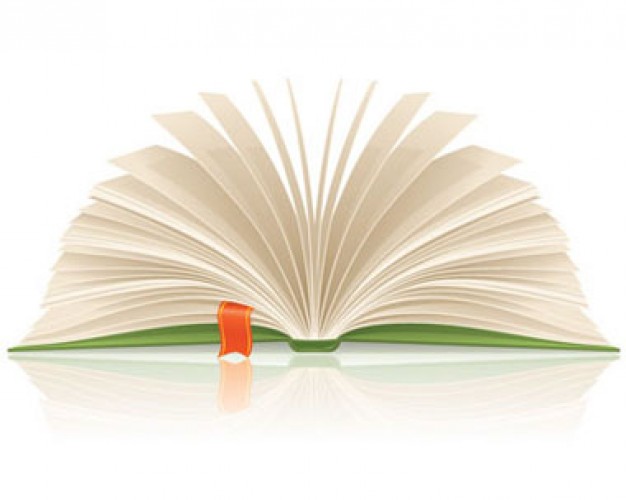 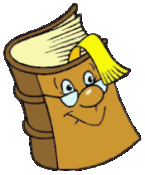 
1. Русские народные сказки о животных и волшебные сказки;
2. Пушкин сказки и стихи;
3. Стихи русских поэтов (В.Жуковский, А. Фет, В. Плещеев, Е. Баратынский, Ф. Тютчев, А. Блок, Д. Хармс, А.Черный и другие);
4. Ш. Перро "Спящая красавица", "Мальчик с пальчик", "Кот в сапогах";
5. Г.Х. Андерсен "Гадкий утенок", "Дюймовочка", "Огниво", "Стойкий оловянный солдатик";
6. Братья Гримм Сказки;
7. Д. Мамин - Сибиряк "Серая Шейка", "Аленушкины сказки";
8. А. Аксаков "Аленький цветочек";
9. Ф. Одоевский "Мороз Иванович", "Городок в табакерке";
10. В. Даль Сказки
11. П. Ершов "Конек-Горбунок";
12. Б.Житков "Что я видел";
13. Л. Пантелеев "Веселый трамвай";
14. Э. Успенский "Крокодил Гена и его друзья";
15. С. Козлов " Ежик в тумане" и другие сказки;
16.Г. Остер "Котенок по имени Гав", сказки про мартышку, Слоненка и Удава;
17. Н. Носов "Незнайка и его друзья", рассказы
18. А. Линдгрен "Малыш и Карлсон", "Пеппи длинныйчулок", "Приключения Эмиля из Ленненберги";
19. К.Грэхем "Ветер в  ивах";
20. А. Франс "Пчелка";
21. Е. Чарушин  "Про Томку и про всех";22. И. Токмакова  "Счастливо, Ивушкин", "В стране "Нигде и никуда";
23. А. Толстой "Приключения Буратино".ДНИ НЕДЕЛИ             ВИДЫ          ДЕЯТЕЛЬНОСТИОБРАЗОВАТЕЛЬНЫЕ ОБЛАСТИ          ЗАДАЧИДень первый(первая половина дня)(вторая половина дня)Занятие  на тему «Откуда к нам пришла книга» (приложение 1)Путешествие по выставке «Книги разные нужны, книги разные важны»Чтение стихов, загадок про книги (приложение 2)Игра – импровизация «Покажи героя сказки» (приложение 3)Дидактическая игра «Дорисуй героя» (приложение 4)Подвижная игра «Птички и кошка» (приложение 6)Познание Коммуникация Чтение художественной литературыХудожественное творчествоДать представление о том, из чего и как делают книги; воспитывать доброжелательное отношение к книгам; развивать интерес к литературным произведениям и желание их слушать; развивать воображение, память, мелкую моторику; развивать двигательную активностьДень второй (первая половина дня)(вторая половина дня)Проведение беседы на тему «Какие бывают книги» (приложение 5)Чтение русских народных сказок Дидактическая игра «Отгадай сказку» (приложение 4)Подвижная игра «Зайка серый умывается» (приложение 6)Сюжетно- ролевое физкультурное занятие по сказке «Теремок» (приложение 7)«Книжкина больница»- ремонт заболевших книгПознание Коммуникация Чтение художественной литературыСоциализация Физическое развитиеТрудовое воспитаниеПознакомить с разными видами книг; сформировать интерес к русским народным сказкам, слушать их и обыгрывать; учить детей оказывать помощь в ремонте книг, прививать бережное отношение к книге; развивать двигательные способности детейДень третий (первая половина дня)(вторая половина дня)Организация выставки книг, принесённых из дома «Эту книгу я люблю!»Чтение произведений К.И.Чуковского «Федорино горе», «Айболит»Творческая мастерская «Рукам работа - сердцу радость»- изготовление аппликаций и лепка по мотивам прочитанных произведенийСюжетно-ролевая игра «Больница»Дидактическая игра «Собери картинку» (Приложение 4)Организация выставки рисунков «Мой любимый сказочный герой» (домашнее задание)Игра - театрализация «Репка» (приложение 8)Познание КоммуникацияЧтение художественной литературыСоциализацияХудожественное творчество Театрализация Создать условия для рассматривания книг, принесённых из дома; познакомить с творчеством К.Чуковского; учить высказывать своё мнение о прочитанном, давать оценку героям; в дидактических и подвижных играх, в творческих видах деятельности  закрепить знания детей  сюжетов и героев сказок; создать положительный эмоциональный настрой.День четвёртый (первая половина дня)(вторая половина дня)Проведение беседы «Что такое библиотека?» (приложение 9)Выставка «Книжки – малышки»Игра - импровизация «В библиотеке» (приложение 10)Дидактическая игра «Трое из Простоквашино» (приложение 4)Творческая мастерская по изготовлению книжки – малышки «Загадки о животных» «Книжкина больница»- ремонт заболевших книгПодвижная игра «Лиса в курятнике» (приложение 6)Дидактическая игра «Я начну, а ты продолжи» (приложение 4)Познание КоммуникацияСоциализацияТрудовое воспитаниеХудожественное творчествоДать представление о библиотеке; расширять представления о книжках – малышках; развивать творческие способности; развивать внимание, речь;учить детей оказывать помощь в ремонте книг, прививать бережное отношение к книгеДень пятый (первая половина дня)(вторая половина дня)Организация и презентация выставки книг, сделанных своими руками (домашнее задание)Чтение произведений С. Маршака «Сказка о глупом мышонке», «Сказка об умном мышонке»Подвижная игра «Подними руки» (приложение 6)«Калейдоскоп стихотворений»- конкурс на лучшее прочтение стихотворений (дом. задание)Дидактическая игра «Мир стихов» (приложение 4)Подвижная игра «Жмурки с колокольчиком» (приложение 6)Подведение итогов проекта «Твой друг книга»:- вручение памятных медалей детям;- вручение благодарностей родителям за участие в проекте;- итог акции «Подари книгу»ПознаниеКоммуникацияЧтение художественной литературыПознакомить детей с творчеством С.Маршака; учить высказывать своё мнение о прочитанном, давать оценку героям; развивать речь, память, внимание; учить выразительному чтению наизустьВоспитатель  Дети  Ра-ра-ра — начинается иг… ра Ры-ры-ры — у мальчика ша… ры Ро-ро-ро — у нас новое вед… ро Ру-ру-ру — продолжаем мы иг… ру Ре-ре-ре — стоит дом на го… ре Ри-ри-ри — на ветках снеги… ри Ар-ар-ар — кнпит наш само… вар Ор-ор-ор — созрел красный поми… дор Ир-ир-ир — мой папа коман… дир Арь-арь-арь — на стене висит фо… нарь Ра-ра-ра — у мышки есть но… ра Ре-ре-ре — носим воду мы в вед… ре